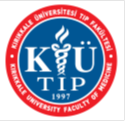 Kırıkkale Üniversitesi Tıp FakültesiKırıkkale Üniversitesi Tıp FakültesiKırıkkale Üniversitesi Tıp FakültesiKırıkkale Üniversitesi Tıp FakültesiKırıkkale Üniversitesi Tıp FakültesiKırıkkale Üniversitesi Tıp FakültesiKırıkkale Üniversitesi Tıp FakültesiKırıkkale Üniversitesi Tıp FakültesiKırıkkale Üniversitesi Tıp FakültesiKırıkkale Üniversitesi Tıp FakültesiKırıkkale Üniversitesi Tıp FakültesiKırıkkale Üniversitesi Tıp FakültesiKırıkkale Üniversitesi Tıp FakültesiKırıkkale Üniversitesi Tıp FakültesiAcil Servis Muayene Formu  (F1)Acil Servis Muayene Formu  (F1)Acil Servis Muayene Formu  (F1)Acil Servis Muayene Formu  (F1)Acil Servis Muayene Formu  (F1)Acil Servis Muayene Formu  (F1)Acil Servis Muayene Formu  (F1)Acil Servis Muayene Formu  (F1)Acil Servis Muayene Formu  (F1)Acil Servis Muayene Formu  (F1)Acil Servis Muayene Formu  (F1)Acil Servis Muayene Formu  (F1)Acil Servis Muayene Formu  (F1)Acil Servis Muayene Formu  (F1)DOKÜMAN KOD:AS.FR.01   YAYIN TAR:MART2019      REVİZYON NO:         REVİZYON TAR:DOKÜMAN KOD:AS.FR.01   YAYIN TAR:MART2019      REVİZYON NO:         REVİZYON TAR:DOKÜMAN KOD:AS.FR.01   YAYIN TAR:MART2019      REVİZYON NO:         REVİZYON TAR:DOKÜMAN KOD:AS.FR.01   YAYIN TAR:MART2019      REVİZYON NO:         REVİZYON TAR:DOKÜMAN KOD:AS.FR.01   YAYIN TAR:MART2019      REVİZYON NO:         REVİZYON TAR:DOKÜMAN KOD:AS.FR.01   YAYIN TAR:MART2019      REVİZYON NO:         REVİZYON TAR:DOKÜMAN KOD:AS.FR.01   YAYIN TAR:MART2019      REVİZYON NO:         REVİZYON TAR:DOKÜMAN KOD:AS.FR.01   YAYIN TAR:MART2019      REVİZYON NO:         REVİZYON TAR:DOKÜMAN KOD:AS.FR.01   YAYIN TAR:MART2019      REVİZYON NO:         REVİZYON TAR:DOKÜMAN KOD:AS.FR.01   YAYIN TAR:MART2019      REVİZYON NO:         REVİZYON TAR:DOKÜMAN KOD:AS.FR.01   YAYIN TAR:MART2019      REVİZYON NO:         REVİZYON TAR:DOKÜMAN KOD:AS.FR.01   YAYIN TAR:MART2019      REVİZYON NO:         REVİZYON TAR:DOKÜMAN KOD:AS.FR.01   YAYIN TAR:MART2019      REVİZYON NO:         REVİZYON TAR:DOKÜMAN KOD:AS.FR.01   YAYIN TAR:MART2019      REVİZYON NO:         REVİZYON TAR:DOKÜMAN KOD:AS.FR.01   YAYIN TAR:MART2019      REVİZYON NO:         REVİZYON TAR:DOKÜMAN KOD:AS.FR.01   YAYIN TAR:MART2019      REVİZYON NO:         REVİZYON TAR:DOKÜMAN KOD:AS.FR.01   YAYIN TAR:MART2019      REVİZYON NO:         REVİZYON TAR:Hasta Adı Soyadı Hasta Adı Soyadı Hasta Adı Soyadı Hasta Adı Soyadı Hasta Adı Soyadı Hasta Adı Soyadı Yaş :              Kilo: Erkek            Kadın Yaş :              Kilo: Erkek            Kadın Yaş :              Kilo: Erkek            Kadın Yaş :              Kilo: Erkek            Kadın Geliş Saati :Dosya No: Geliş Saati :Dosya No: Geliş Saati :Dosya No: Geliş Saati :Dosya No: Tarih : Tarih : Tarih : Şikayeti: Şikayeti: Şikayeti: Şikayeti: Şikayeti: Şikayeti: Şikayeti: Şikayeti: Şikayeti: Şikayeti: Şikayeti: Şikayeti: Şikayeti: Şikayeti: Şikayeti: Şikayeti: Şikayeti: TA:            /          mmHgTA:            /          mmHgNabız :                   /dkNabız :                   /dkNabız :                   /dkNabız :                   /dkSS:                    /dkSS:                    /dkAteş :                 °CAteş :                 °CAteş :                 °CAteş :                 °CsO2 : %sO2 : %sO2 : %sO2 : %sO2 : %Alerjileri İlaçBesin Çevresel Alerjileri İlaçBesin Çevresel İlaçlar:Operasyonİlaçlar:Operasyonİlaçlar:Operasyonİlaçlar:OperasyonHastalıklar :KAHDMHTKKYKBYKOAH/AstmaDiğer Hastalıklar :KAHDMHTKKYKBYKOAH/AstmaDiğer AlışkanlıklarSigaraAlkolDiğerAlkol Alımı  Var        Yok AlışkanlıklarSigaraAlkolDiğerAlkol Alımı  Var        Yok AlışkanlıklarSigaraAlkolDiğerAlkol Alımı  Var        Yok AlışkanlıklarSigaraAlkolDiğerAlkol Alımı  Var        Yok Son Adet Tarihi Gebelik  Var        YokSon Tetanoz Aşısı Son Adet Tarihi Gebelik  Var        YokSon Tetanoz Aşısı Son Adet Tarihi Gebelik  Var        YokSon Tetanoz Aşısı Son Adet Tarihi Gebelik  Var        YokSon Tetanoz Aşısı Son Adet Tarihi Gebelik  Var        YokSon Tetanoz Aşısı Anamnez/Travma Mekanizması Anamnez/Travma Mekanizması Anamnez/Travma Mekanizması Anamnez/Travma Mekanizması Anamnez/Travma Mekanizması Anamnez/Travma Mekanizması Anamnez/Travma Mekanizması Anamnez/Travma Mekanizması Anamnez/Travma Mekanizması Anamnez/Travma Mekanizması Anamnez/Travma Mekanizması Anamnez/Travma Mekanizması Anamnez/Travma Mekanizması Anamnez/Travma Mekanizması Anamnez/Travma Mekanizması Anamnez/Travma Mekanizması Anamnez/Travma Mekanizması Travma Mekanizması Travma Mekanizması Travma Mekanizması Travma Mekanizması Travma Mekanizması Travma Mekanizması Travma Mekanizması Travma Mekanizması Travma Mekanizması Hastanın Şikâyeti Olan Bölge Hastanın Şikâyeti Olan Bölge Hastanın Şikâyeti Olan Bölge Hastanın Şikâyeti Olan Bölge Hastanın Şikâyeti Olan Bölge Hastanın Şikâyeti Olan Bölge Hastanın Şikâyeti Olan Bölge Hastanın Şikâyeti Olan Bölge  Trafik Kazası  Araç İçi        Araç Dışı      MS                Trafik Kazası  Araç İçi        Araç Dışı      MS                Trafik Kazası  Araç İçi        Araç Dışı      MS                Trafik Kazası  Araç İçi        Araç Dışı      MS                Trafik Kazası  Araç İçi        Araç Dışı      MS                Kesici-Delici Alet Yaralanması Alet :  Kesici-Delici Alet Yaralanması Alet :  Kesici-Delici Alet Yaralanması Alet :  Kesici-Delici Alet Yaralanması Alet :  Kafa-Boyun      Kafa-Boyun      Yüz     Yüz     Göğüs  Göğüs  Batın  Batın  Trafik Kazası  Araç İçi        Araç Dışı      MS                Trafik Kazası  Araç İçi        Araç Dışı      MS                Trafik Kazası  Araç İçi        Araç Dışı      MS                Trafik Kazası  Araç İçi        Araç Dışı      MS                Trafik Kazası  Araç İçi        Araç Dışı      MS                Kesici-Delici Alet Yaralanması Alet :  Kesici-Delici Alet Yaralanması Alet :  Kesici-Delici Alet Yaralanması Alet :  Kesici-Delici Alet Yaralanması Alet :  Sırt  Sırt  Kalça     Kalça     Ekstremite   Ekstremite   Genital  Genital  Düşme Metre/Zemin : Düşme Metre/Zemin : Düşme Metre/Zemin : Düşme Metre/Zemin : Düşme Metre/Zemin : Ateşli silah yaralanması Silah : Ateşli silah yaralanması Silah : Ateşli silah yaralanması Silah : Ateşli silah yaralanması Silah : Sırt  Sırt  Kalça     Kalça     Ekstremite   Ekstremite   Genital  Genital  Düşme Metre/Zemin : Düşme Metre/Zemin : Düşme Metre/Zemin : Düşme Metre/Zemin : Düşme Metre/Zemin : Ateşli silah yaralanması Silah : Ateşli silah yaralanması Silah : Ateşli silah yaralanması Silah : Ateşli silah yaralanması Silah :Hastanın Getirilişi / Acile GirişiHastanın Getirilişi / Acile GirişiHastanın Getirilişi / Acile GirişiHastanın Getirilişi / Acile GirişiHastanın Getirilişi / Acile GirişiHastanın Getirilişi / Acile GirişiHastanın Getirilişi / Acile GirişiHastanın Getirilişi / Acile Girişi Darp Edilme Darp edilen cisim : Darp Edilme Darp edilen cisim : Darp Edilme Darp edilen cisim : Darp Edilme Darp edilen cisim : Darp Edilme Darp edilen cisim : Diğer Malzemeler  Diğer Malzemeler  Diğer Malzemeler  Diğer Malzemeler  Ambulans      Ambulans      Özel Araç     Özel Araç     Polis  Polis  Polis  Diğer  Darp Edilme Darp edilen cisim : Darp Edilme Darp edilen cisim : Darp Edilme Darp edilen cisim : Darp Edilme Darp edilen cisim : Darp Edilme Darp edilen cisim : Diğer Malzemeler  Diğer Malzemeler  Diğer Malzemeler  Diğer Malzemeler  Sedye      Sedye      Sandalye  Sandalye  Yürüyerek  Yürüyerek  Yürüyerek  Taşıma Konsultasyon Çağrı Çağrı Çağrı GelişBakım Ekibi Bakım Ekibi ÖNERİLER / REÇETE ÖNERİLER / REÇETE ÖNERİLER / REÇETE ÖNERİLER / REÇETE ÖNERİLER / REÇETE ÖNERİLER / REÇETE SONUÇSONUÇSONUÇSONUÇ1)Uzman Uzman Tanı : Tanı : Tanı : Tanı : 2)Asistan Dr. Asistan Dr. Tanı : Tanı : Tanı : Tanı : 3)İntern Dr. İntern Dr. Tanı : Tanı : Tanı : Tanı : 3)İntern Dr. İntern Dr. Saat: Saat: Saat: Saat: 4)AS Hemşiresi AS Hemşiresi  Taburcu Taburcu Taburcu Taburcu4)AS Hemşiresi AS Hemşiresi  Yatış  Yatış  Yatış  Yatış 5) Sevk   Sevk   Sevk   Sevk  5) Kendi isteği ile çıkış Kendi isteği ile çıkış Kendi isteği ile çıkış Kendi isteği ile çıkışPRİMER BAKIPRİMER BAKIPRİMER BAKIHAVA YOLU : SOLUNUM : DOLAŞIM :KISA NÖROLOJİK BAKI : FAST/EFAST:HAVA YOLU : SOLUNUM : DOLAŞIM :KISA NÖROLOJİK BAKI : FAST/EFAST:HAVA YOLU : SOLUNUM : DOLAŞIM :KISA NÖROLOJİK BAKI : FAST/EFAST:SKONDER BAKISKONDER BAKISKONDER BAKIBAŞ/BOYUN:  Servikal hassasiyet      Racoon eyes     BAŞ/BOYUN:  Otore / Otoraji      Boyun hematomu     BAŞ/BOYUN:  Rinore / epistaksis      Boyun penetrasyonu      BAŞ/BOYUN:  Battle sing      Skalp kesisi      MAKSİLLOFASİYAL:  Maksiller hassasiyet       Nazal hassasiyet               MAKSİLLOFASİYAL:  Mandibuler hassasiyet      Septal hematon      MAKSİLLOFASİYAL:  Zigoma hassasiyeti           Ağız içi kesi     MAKSİLLOFASİYAL:  Orbital rim hassasiyeti      Diş fraktürü      TORAKS:  Solunum ses.      JVD     TORAKS:  Cilt altı komplikasyonu      Trakeal deviasyon      TORAKS:  Flail chest      Kalp seslerinde      TORAKS:  Kot hassasiyeti           Ekimoz     ABDOMEN:  Hassasiyet Penetrasyon     ABDOMEN:  Defans       Eviserasyon      ABDOMEN:  Rebound      Abdominal solunum      ABDOMEN:  9-12 kot hassasiyeti                Ekimoz     PELVİS/PERİNE:  Pelvik instabilite      Rektal kanama      PELVİS/PERİNE:  Pelvik hassasiyeti                Rektal tonus     PELVİS/PERİNE:  Pelvik ekimoz      Dış genital kesi      PELVİS/PERİNE:  Üretral kan       Priapizm      EKSTREMİTE / SPİNAL :Gross deformite:Ekstremite hassasiyet / krepilitasyon:Cilt/ciltaltı/tendon kesileri:Nabızlar :Periferik simirler:Ekstemal kanamalar :Spinal hassasiyet:Motor defisit / duyu kusuru:EKSTREMİTE / SPİNAL :Gross deformite:Ekstremite hassasiyet / krepilitasyon:Cilt/ciltaltı/tendon kesileri:Nabızlar :Periferik simirler:Ekstemal kanamalar :Spinal hassasiyet:Motor defisit / duyu kusuru: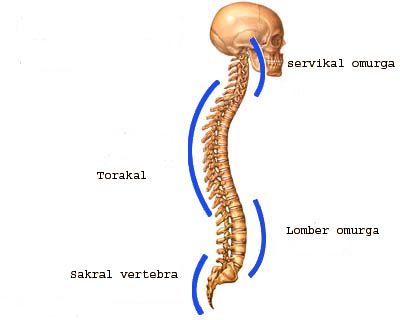  GKS  GKS  GKS İLK MÜDAHALE İLK MÜDAHALE İLK MÜDAHALE İLK MÜDAHALE İLK MÜDAHALE İLK MÜDAHALE  Damar Yolu ( 14 G – 16 G – 18G)  Kan Grubu / Crossmatch  Hemogram Alkol Düzeyi  Damar Yolu ( 14 G – 16 G – 18G)  Kan Grubu / Crossmatch  Hemogram Alkol Düzeyi  Damar Yolu ( 14 G – 16 G – 18G)  Kan Grubu / Crossmatch  Hemogram Alkol Düzeyi  Tetenoz Antibiyoterapi  Sıvı Resüsitasyon  Diğer  Tetenoz Antibiyoterapi  Sıvı Resüsitasyon  Diğer  Tetenoz Antibiyoterapi  Sıvı Resüsitasyon  Diğer GÖRÜNTÜLEME GÖRÜNTÜLEME GÖRÜNTÜLEME GÖRÜNTÜLEME GÖRÜNTÜLEME GÖRÜNTÜLEME  Servikal grafi Akciğer grafisi  Pelvis grafisi  Diğer grafi  Servikal grafi Akciğer grafisi  Pelvis grafisi  Diğer grafi  Servikal grafi Akciğer grafisi  Pelvis grafisi  Diğer grafi  USG BT Ek Görüntüleme   Diğer  USG BT Ek Görüntüleme   Diğer  USG BT Ek Görüntüleme   Diğer LABORATUVAR     (Saat:             )LABORATUVAR     (Saat:             )LABORATUVAR     (Saat:             )LABORATUVAR     (Saat:             )LABORATUVAR     (Saat:             )LABORATUVAR     (Saat:             ) Hb: ALT: Glukoz:SatO2 Htc: AST:  PaO2 Madde/İlaç düzeyi BK: Amilaz:  PaCO2 ß-hCG BK: Amilaz:  PaCO2 ß-hCG Trombosit: Kreatinin:  Ptt: Traponin:  Alkol düzeyi Kan grubu:KLİNİK İZLEM KLİNİK İZLEM KLİNİK İZLEM KLİNİK İZLEM KLİNİK İZLEM KLİNİK İZLEM ORDER FORMUORDER FORMUORDER FORMUORDER FORMUVERİLEN TEDAVİLERDOZUUYGULAMA YOLUNOTLAR (Dr. Kaşe –İmza)HEMŞİRE GÖZLEM FORMUHEMŞİRE GÖZLEM FORMUHEMŞİRE GÖZLEM FORMUHEMŞİRE GÖZLEM FORMUHEMŞİRE GÖZLEM FORMUHEMŞİRE GÖZLEM FORMUHEMŞİRE GÖZLEM FORMUTARİHSaatVİTAL BULGULARVİTAL BULGULARVİTAL BULGULARVİTAL BULGULARVİTAL BULGULARTEDAVİTARİHSaatAteş°CNabız(dk)Solunum(dk)Tansiyon(mmHg)sO2Saat, verilen ilaç,Uygulayan Hemşire Adı – Soyadı  ve İmza